Winfield Lions Legacy Scholarship Application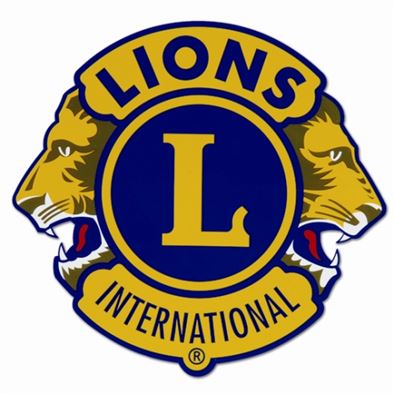 Eligible Post Secondary:		Any officially recognized post-secondary institution,					Includes apprenticeships.Applicant residence:			In the Winfield Lions membership area.Value:					$1000Number available:			TwoCriteria:				- Enrolled in the second semester at a post-secondary                              			  Institution.					- Displays a commitment to the community through 					  service work for youth, seniors, or non-profit groups					-Leadership roles within your school					-Involvement in extracurricular school activities					-involvement in activities in the community at large					-work experienceDeadline:				May 15/22     Mail to Winfield Lions Club   Box 225					Winfield, Ab. T0C 2X0Please submit the following with the application:Confirmation of acceptance from the post-secondary institution, including the specific field, school, or Faculty you are entering.A letter stating your name, age,  an outline of your career goals, where you are planning to go to school and your program of study, and a brief one page letter answering the above criteria statements.  All information provided is confidential.Two letter of references.	Scholarships will be presented at the applicants high school graduation ceremony.